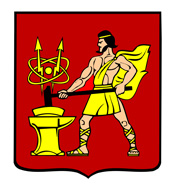 АДМИНИСТРАЦИЯ ГОРОДСКОГО ОКРУГА ЭЛЕКТРОСТАЛЬМОСКОВСКОЙ ОБЛАСТИРАСПОРЯЖЕНИЕ31.08.2021 № 246-рО внесении изменения в План контрольных мероприятий органа внутреннего муниципального финансового контроля Администрации городского округа Электросталь Московской области, в рамках осуществления полномочий по внутреннему муниципальному финансовому контролю в сфере бюджетных правоотношений на 2021 годВ соответствии с пунктом 18 федерального стандарта внутреннего государственного (муниципального) финансового контроля «Планирование проверок, ревизий и обследований», утвержденного постановлением Правительства Российской Федерации от 27.02.2020 № 208 «Об утверждении федерального стандарта внутреннего государственного (муниципального) финансового контроля «Планирование проверок, ревизий и обследований» и решением управления образования Администрации городского округа Электросталь Московской области (Приказ № 215/5-о от 29 марта 2021 года) о реорганизации в форме присоединения к муниципальному образовательному учреждению «Лицей № 7» муниципального дошкольного образовательного учреждения "Центр развития ребенка - детский сад № 23»:Внести изменение в План контрольных мероприятий органа внутреннего муниципального финансового контроля Администрации городского округа Электросталь Московской области в рамках осуществления полномочий по внутреннему муниципальному финансовому контролю в сфере бюджетных правоотношений на 2021 год, изложив пункт 8 в следующей редакции:Контроль за исполнением настоящего распоряжения возложить на первого заместителя Главы Администрации городского округа Электросталь Московской области Печникову О.В.Глава городского округа		                               				И.Ю. Волкова8.Проверка финансово-хозяйственной деятельности муниципального дошкольного образовательного учреждения «Центр развития ребенка - детский сад № 23»Муниципальное образовательное учреждение «Лицей № 7»2020 - истекший период 2021сентябрь